ТАЛЬНІВСЬКА РАЙОННА РАДАЧеркаської областіР  І  Ш  Е  Н  Н  Я09.07.2020					                                                  	№ 41-17/VІІПро надання пільги  зі  сплати орендної плати за майно що належить до спільної власності територіальних громад сіл та міста районуВідповідно до статей 43, 60 Закону України «Про місцеве самоврядування в Україні», Закону України «Про внесення змін до деяких законодавчих актів України, спрямованих на забезпечення додаткових соціальних та економічних гарантій у зв’язку з поширенням коронавірусної хвороби (COVID-19)», частини другої статті 286 Господарського кодексу України, частин четвертої та шостої статті 762 та пункту 14 розділу "Прикінцеві та перехідні положення" Цивільного кодексу України, враховуючи лист Фонду державного майна України від 30.04.2020 № 10-16-8306 щодо роз’яснення деяких питань надання пільг зі сплати орендної плати за державне та комунальне майно в період карантину, заяв приватного підприємця Панченка В. В.  від 15.04.2020 та від 15.05.2020 , ФОП Швеця В. Г. від 28.04.2020 та від 12.05.2020, громадської організації Тальнівської районної студії по танцювальному спорту, сучасної хореографії та фітнесу «Енергія» від 28.04.2020 та від 04.06.2020, ФОП Карачун П.В. № 1 від 04.05.2020 та № 2 від 09.06. 2020, листи Тальнівського районного будинку культури від 29.04.2020 № 34, від 14.05.2020 № 38 та від 05.06.2020 № 49, Тальнівської районної державної адміністрації    № 01-02/2115 від 01.06.2020 та № 352/01-50 від 11.06.2020, акти обстеження орендованих приміщень про підтвердження призупинення орендарями  діяльності на об’єктах оренди, пропозицій постійних комісій районної ради з питань комунальної власності, промисловості та регуляторної політики і з питань бюджету та економічного розвитку,  районна рада ВИРІШИЛА:1. Взяти до відома, що згідно постанови Кабінету Міністрів України «Про запобігання поширенню на території України гострої респіраторної хвороби COVID-19, спричиненої коронавірусом SARS-CoV-2» від 11 березня 2020 року № 211 (із змінами і доповненнями) забороняється робота суб’єктів  господарювання, із здійснення  видів підприємницької та іншої діяльності,  в тому числі: приймання відвідувачів, зокрема закладів громадського харчування (ресторанів, кафе тощо), роботу інших закладів розважальної діяльності, фітнес-центрів, закладів культури, торговельного і побутового обслуговування населення, крім: торгівлі продуктами харчування, пальним, деталями та приладдям для транспортних засобів та сільськогосподарської техніки, засобами гігієни, лікарськими засобами та медичними виробами, технічними та іншими засобами реабілітації, ветеринарними препаратами, кормами, пестицидами та агрохімікатами, насінням і садивним матеріалом, добовим молодняком свійської птиці, засобами зв’язку та телекомунікацій, в тому числі мобільними телефонами, смартфонами, планшетами, ноутбуками та іншими товарами, що відтворюють та передають інформацію.2.  Надати пільгу зі сплати орендної плати шляхом звільнення від її сплати: 2.1 з 12 березня 2020 року до 11 травня 2020 року приватному підприємцю Панченку В.В. за користування підвальним приміщення адмінбудівлі загальною площею 65,7 кв. м., що передане в оренду відповідно договору оренди від 27.07.2018 № 30/2018 з метою розміщення магазину-складу, яке знаходиться за адресою: вул. Гагаріна, 4, м. Тальне та належить до спільної власності територіальних громад сіл та міста Тальнівського району, балансоутримувачем якого є Тальнівська районна рада;2.2 з 12 березня 2020 року до 11 травня 2020 року ФОП Швець В. Г. за користування частиною приміщення Тальнівського районного будинку культури загальною площею 16,8 кв. м., що передане в оренду відповідно договору оренди від 02.04.2018 № 2 з метою здійснення торгівлі непродовольчими товарами, які не відносяться до інших груп, що знаходиться за адресою: вул. Соборна, 49, м. Тальне та належить до спільної власності територіальних громад сіл та міста Тальнівського району, балансоутримувачем якого є Тальнівський районний будинок культури;2.3 з 12 березня 2020 року до 04 червня 2020 року громадській організації Тальнівської районної студії по танцювальному спорту, сучасної хореографії та фітнесу «Енергія» за користування частиною приміщення Тальнівського районного будинку культури загальною площею 55 кв. м., що передане в оренду відповідно договору оренди від 07.03.2018 № 1 з метою розміщення та організації занять зі спортивного танцю, сучасної хореографії, фітнесу, що знаходиться за адресою: вул. Соборна, 49, м. Тальне та належить до спільної власності територіальних громад сіл та міста Тальнівського району, балансоутримувачем якого є Тальнівський районний будинок культури;2.4 з 16 березня 2020 року до 5 червня 2020 року ФОП Карачун П.В. за користування окремим індивідуально визначеним нерухомим майном, до складу якого належить частина нежитлової будівлі, площею 177,1 кв.м. та частина підвального приміщення, площею 31,1 кв.м., що передане в оренду відповідно договорів оренди нерухомого майна від 20.12.2020 № 147 та від 20.12.2020 № 148, з метою розміщення кафе, барів, закусочних, кафетеріїв, які не здійснюють продаж товарів підакцизної групи, розміщеного за адресою: вул.. Замкова, 83, м. Тальне, що належить до спільної власності територіальних громад сіл і міста Тальнівського району, балансоутримувачем якого є Тальнівська районна державна адміністрація. 3. Контроль за виконанням рішення покласти на постійні комісії районної ради з питань бюджету та економічного розвитку і з питань комунальної власності, промисловості та регуляторної політики.Голова                                                                                Валентина ЛЮБОМСЬКА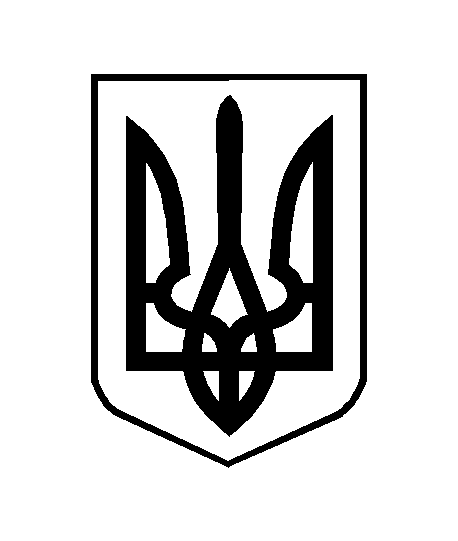 